UNIVERZITA PALACKÉHO V OLOMOUCIPdF KPV, 3. ročníkUčitelství pro 1. stupeň ZŠ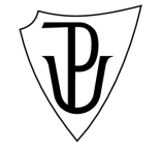 Pomůcka do českého jazyka - Hry s obrázkyDenisa Danielová						Didaktika mateřského jazyka BOlomouc 2017						Mgr. Veronika KrejčíMETODICKÝ LISTNázev: Hry s obrázkyRočník: 2. třídaUčivo: Pomůcka je tvořená primárně na rozšiřování slovní zásoby, konkrétně na slova nadřazená, podřazená a souřadná. Další možné využití je při stavbě věty.Variace: Pomůcku můžeme využít i v 1. třídě, kdy děti budou určovat první nebo poslední písmeno ve slově a vytleskávat slabiky podle obrázků. Popis pomůcky: Pomůcku tvoří kartičky s obrázky (slova podřazená) dělícími se do tematických skupin, které jsou napsané slovně na speciálních kartičkách (slova nadřazená).Nářadí - kladivo, šroubovák, pilka, kleštěOblečení - triko, kalhoty, čepice, sukněZvířata - pes, kočka, had, rybaOvoce - jablko, hruška, jahoda, melounZelenina - okurka, mrkev, ředkvička, paprikaČinnosti:Na tabuli dáme kartičky s obrázky a děti přiřadí slovo nadřazené. Tímto způsobem můžeme pomůcku použít k vyvození učiva.Na tabuli dáme kartičky se slovy nadřazenými a děti pod ně přiřadí obrázky se slovy podřazenými.Děti jdou z lavic na koberec, některé dostanou kartičky se slovy nadřazenými a zbytek dostane kartičky se slovy podřazenými. Jejich úkolem bude utvořit správně skupiny slov podřazených u slov nadřazených.Rozdáme dětem kartičky s obrázky a jejich cílem bude utvořit dvojice slov souřadných.Rozdáme dětem do skupin různé obrázky a jejich úkolem je utvořit větu, která bude obsahovat všechna slova z obrázků.Celá třída bude mít za úkol vytvořit příběh ze všech slov na obrázcích.Mezipředmětové vztahy: V rámci mezipředmětových vztahů je možné vytvořit kartičky s obrázky dalších potravin a využít je k tvorbě potravinové pyramidy. 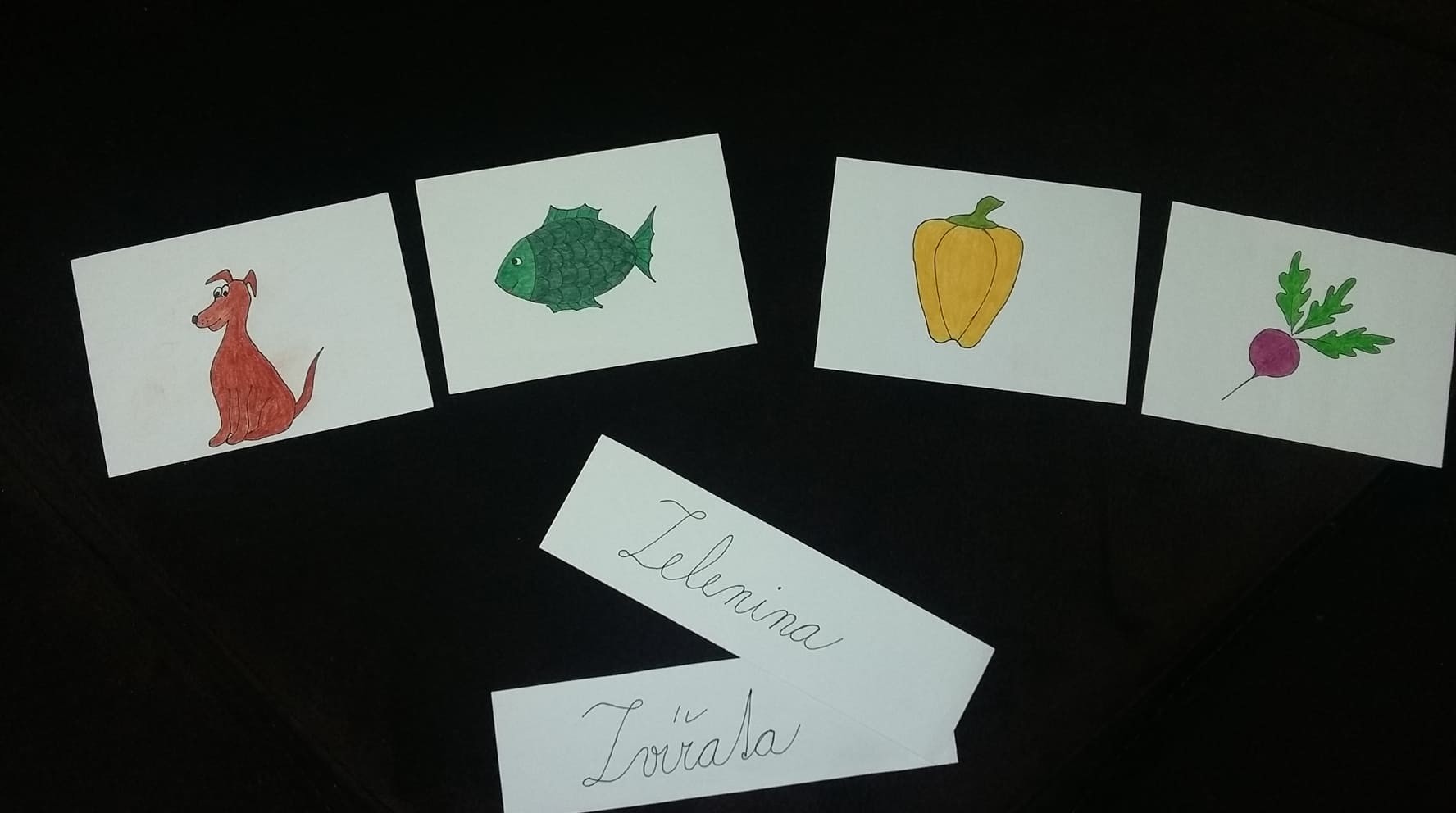 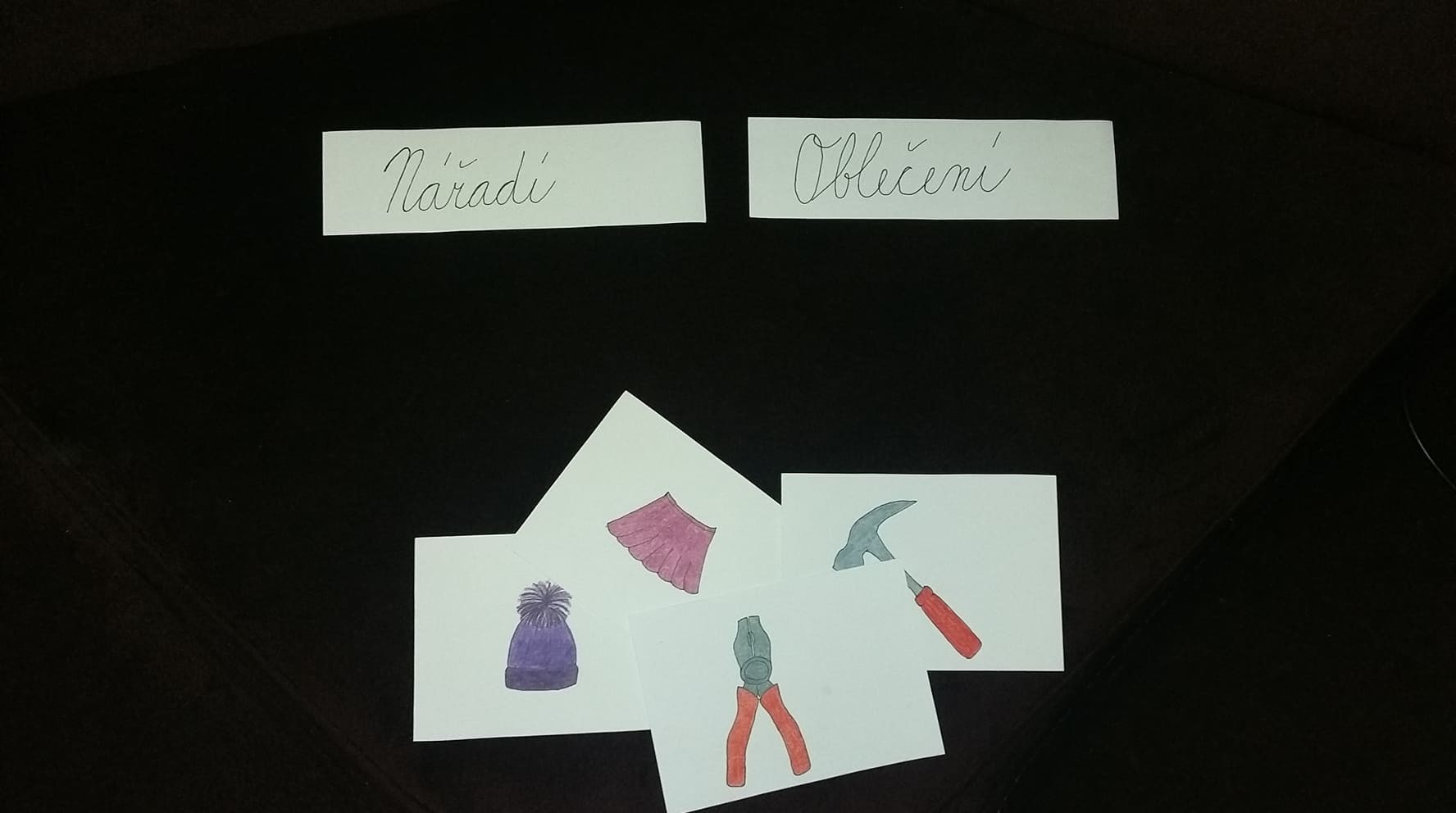 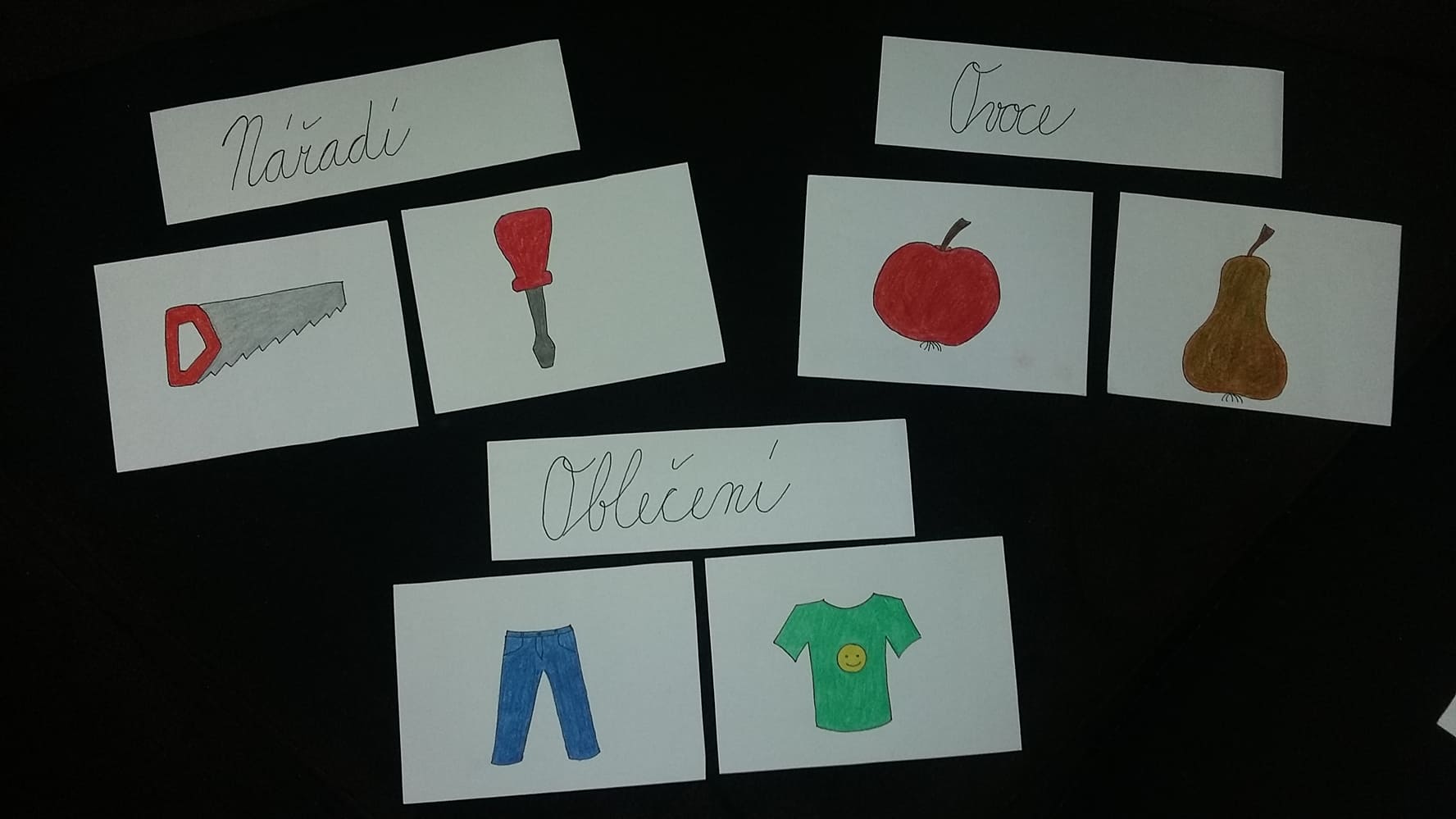 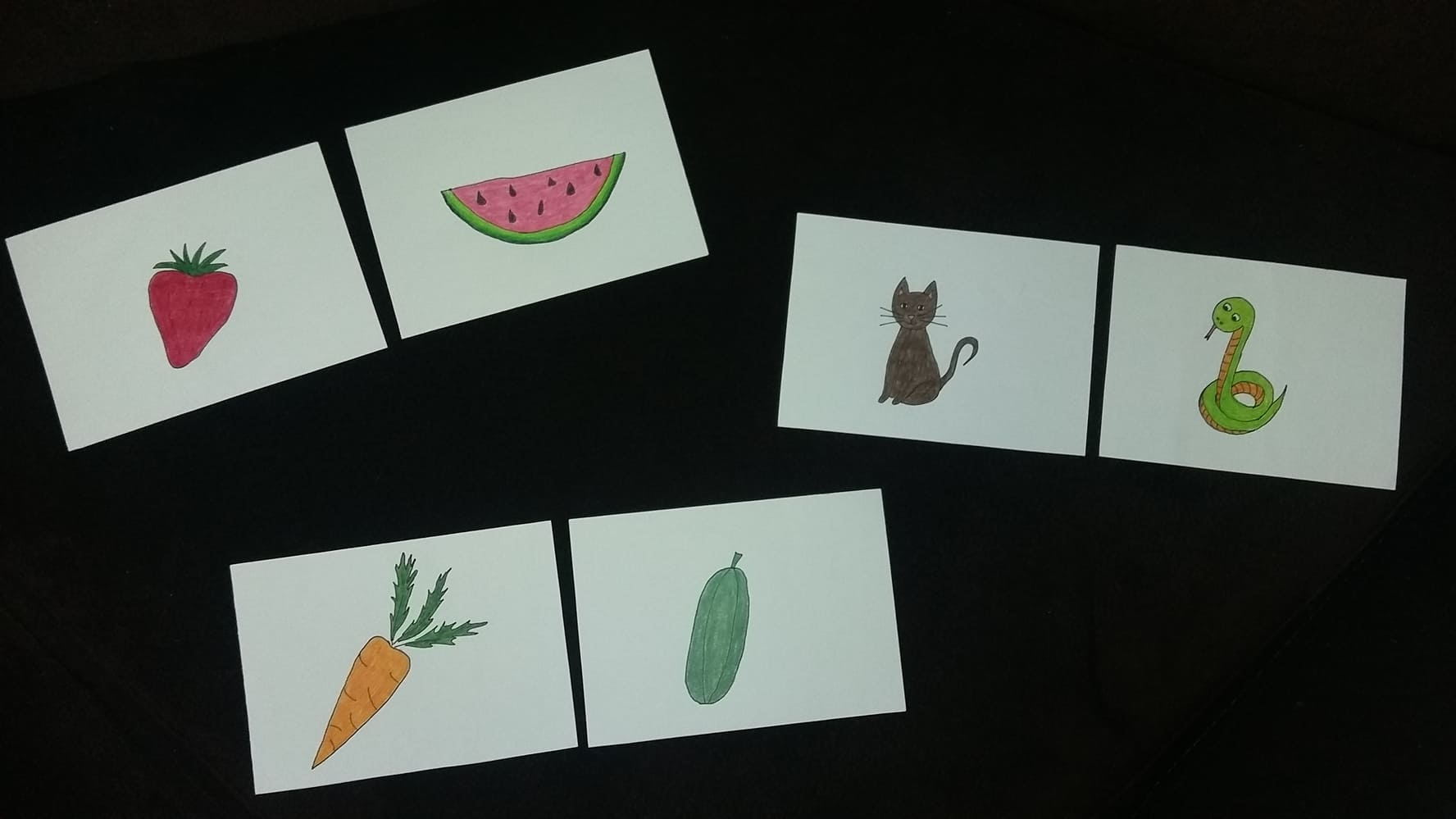 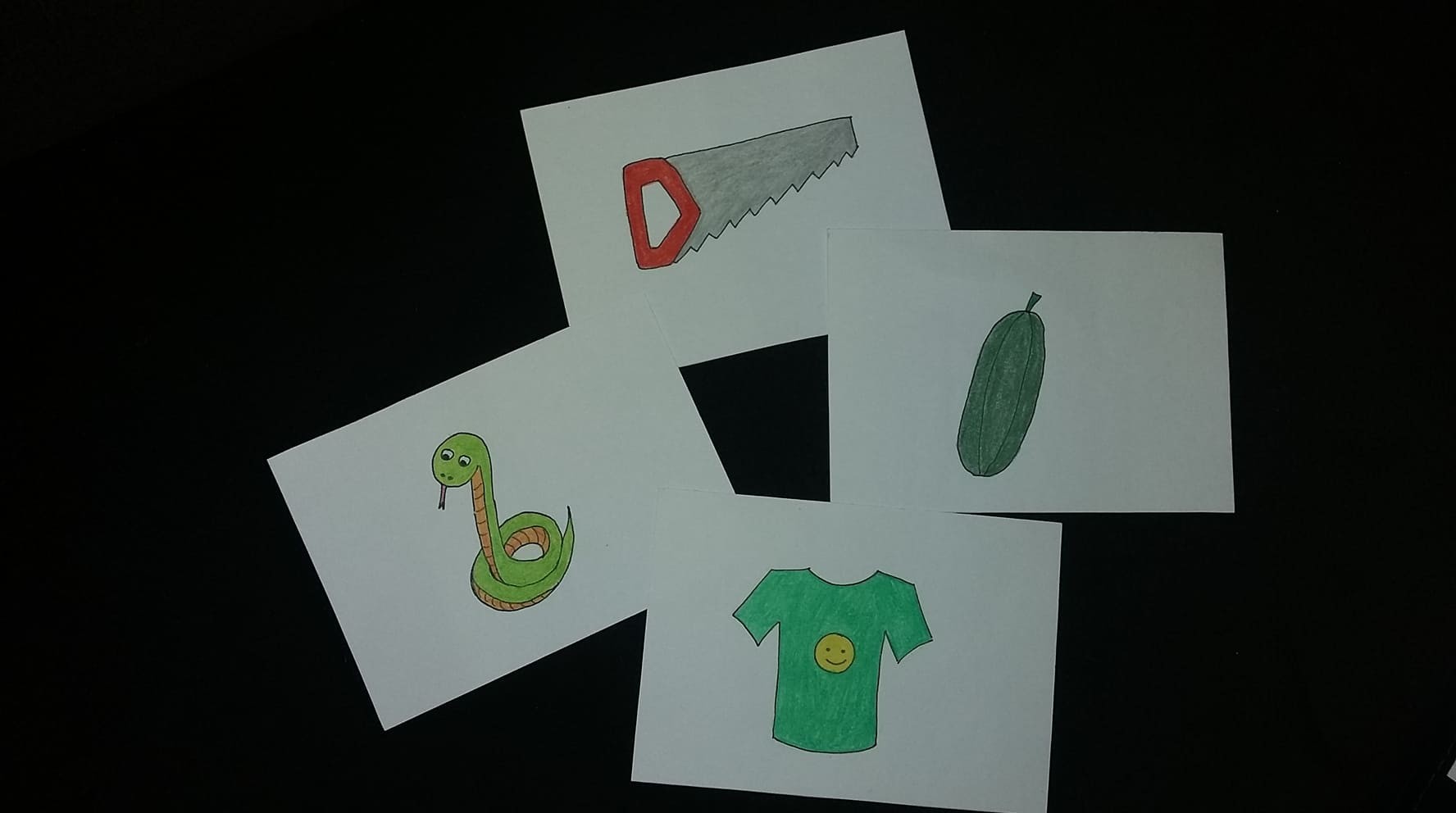 